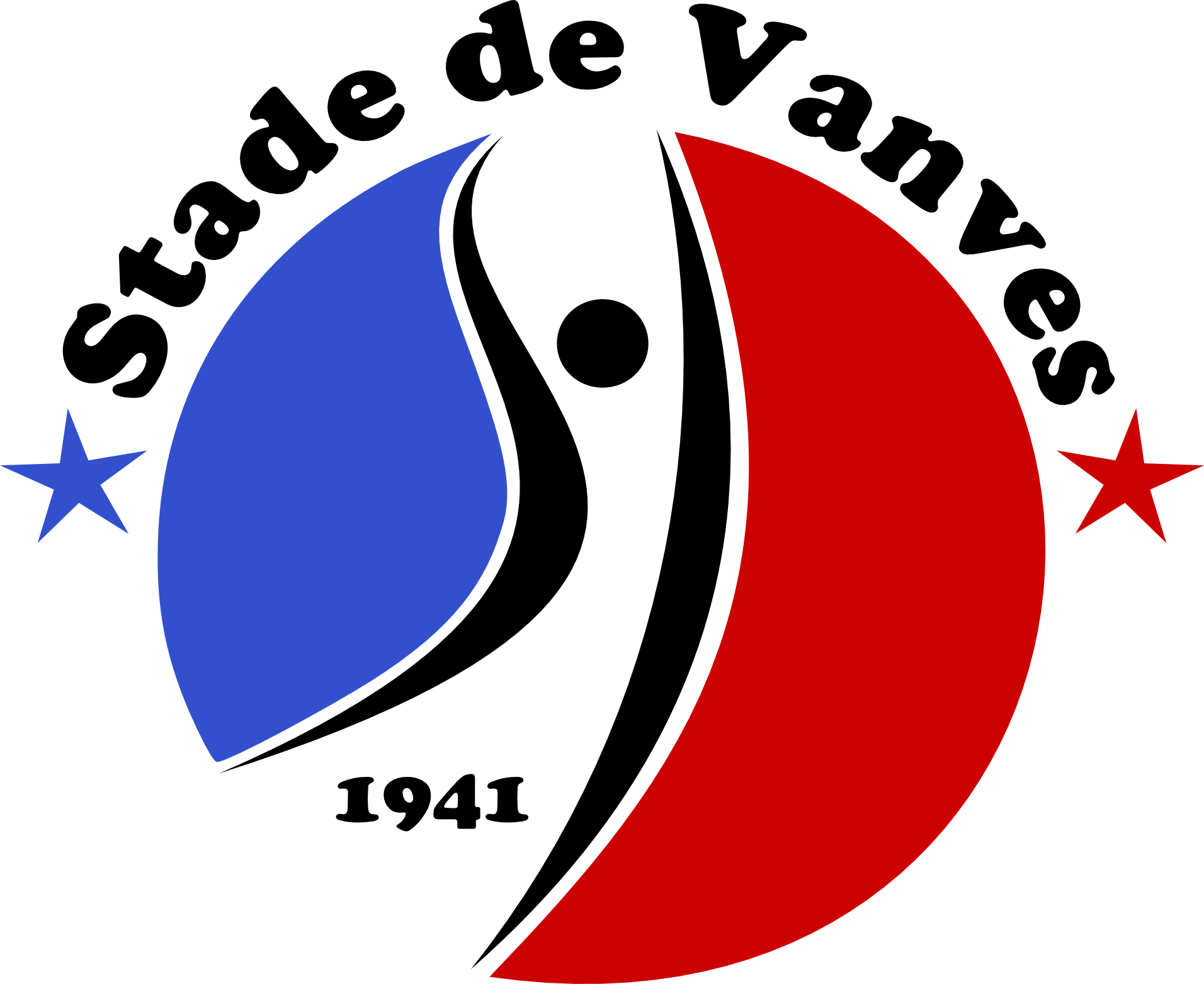 DATES DE REPRISE DES COURS :- PRE-ECOLE D'ATHLETISME (enfants nés entre 2013 et 2014) 		SAMEDI 15 SEPTEMBRE 2018- ECOLE D'ATHLETISME (enfants nés entre 2008 et 2012) 		MERCREDI 12 SEPTEMBRE 2018- BENJAMINS(ES) ET MINIMES (enfants nés entre 2004 et 2007) 		MARDI 11 SEPTEMBRE 2018- A PARTIR DE CADETS(ES) (enfants né en 2003 ou avant) 		LUNDI 10 SEPTEMBRE 2018- COURS FAMILLE (Parents + enfants nés de 2008 à 2014) 		SAMEDI 15 SEPTEMBRE 2018TARIFS ADHERENT INDIVIDUEL :190€ : PRE-ECOLE D'ATHLETISME à JUNIOR (2000 à 2014)200€ : ESPOIR à MASTER (1999 et avant) (1) (sauf vacances scolaires)Réduction- 20€ de réduction sur le montant total des cotisations pour l’inscription  de 2 membres d’une même famille (2)- 80€ de réduction sur le montant total des cotisations pour l’inscription de 3 membres d’une même famille (2) (2) (parent(s) – enfant(s) aux tarifs individuelsTARIF COURS FAMILLE :Horaires- Parents et enfants nés de 2008 à 2012 : samedi de 10h00 à 11h30 (sauf vacances scolaires) - Enfants nés de 2013 à 2014 : samedi de 10h00 à 11h00 (sauf vacances scolaires) Tarifs (cotisation + Participation annuelle aux cours) :  - 250 € pour 2 membres d’une même famille (parent(s) + enfant(s) nés de 2008 à 2014)	 - 270 € pour 3 membres d’une même famille (parent(s) + enfant(s) nés de 2008 à 2014)En cas d’option compétition pour les enfants ou course sur route pour les adultes : ajout de 50€ par personnePIECES A FOURNIR :Fiche d'inscription dûment remplie + Coupon réponse de la charte signéCertificat médical(1)  de moins de trois mois indiquant la mention : " .. .. .. .. .. .. ne présente pas de contre-indication à la pratique de l'Athlétisme en compétition" établi après le 15 juillet 2018. Cotisation (espèce, Pass92, Fiche CAF ou CE, chèque au nom du Stade de Vanves). Dans le cas d’un paiement par chèque en plusieurs fois, ceux-ci devront tous être donnés en même temps. Indiquer au verso du (ou des chèques), le (ou  les) dates d’encaissement souhaitée(s).Pour les nouveaux adhérents : Copie de la pièce d’identité et 1 photo d'identité (peut être restituée sur demande)Pour les étrangers, copie du titre de séjour indiquant la date limite de validité + Fiche FFA ATTENTION :- Les licences ne seront établies auprès de la FFA que lorsque le dossier sera complet : Fiche d'inscription + paiement complet (chèque ou espèce) + certificat médical (1) ou s’il s’agit d’une adhésion loisir sans compétition.- Les dossiers devront être complets pour la fin octobre, passé ce délai, nous nous réservons le droit de refuser l'adhérent à l'entrainement.(1) sauf dérogation liée au renouvellement de la licence FFA (cf. nouvelle norme applicable depuis la saison 2017/18).SECTION: ATHLETISMEMail section : svathletisme@gmail.com                            site section : http://www.sv-athle.frGroupeCatégorie (1)Cours (1)Pré-Ecole d’athléEveil athlétique (2013 et 2014)Samedi 10h00 à 11h00Ecole d’athléEveil athlétique (2010 à 2012) Poussin (2008 et 2009)Mercredi  à  Samedi 10h00 à 11h30Groupe BE-MIBenjamin (2006 - 2007)Minimes (2004 - 2005)Mardi   à Mercredi  à 18hVendredi  à 20hGroupe CA-JUCadet (2002 - 2003)Junior (2000 - 2001)Mardi   à 20hMercredi 18h à 20hVendredi  à 20hGroupe Sprint-sauts et LancersCadet à MasterLundi 18h30 à 20hMercredi de 18h à 20hJeudi de 18h30 à 20hSamedi de 13h à 14h15 Entraînement Espoir à MasterEspoir (1997 - 1999)Senior (1980 - 1996)Master (1979 et avant)Du Lundi au Vendredi à partir de Jours et entraîneurs en fonction des objectifs et des disponibilités